Informacja dotycząca koronawirusa 2019-nCoV 
– postępowanie dla podróżującychGłówny Inspektorat Sanitarny, Warszawa, 25 stycznia 2020 r.Koronawirus 2019-nCoV jest wirusem osłonkowym, podatnym na działanie wszystkich rozpuszczalników lipidów. Należy pamiętać o częstym myciu rąk wodą z mydłem lub dezynfekować je środkiem na bazie alkoholu. Instrukcja jak poprawnie myć ręce znajduje się poniżej.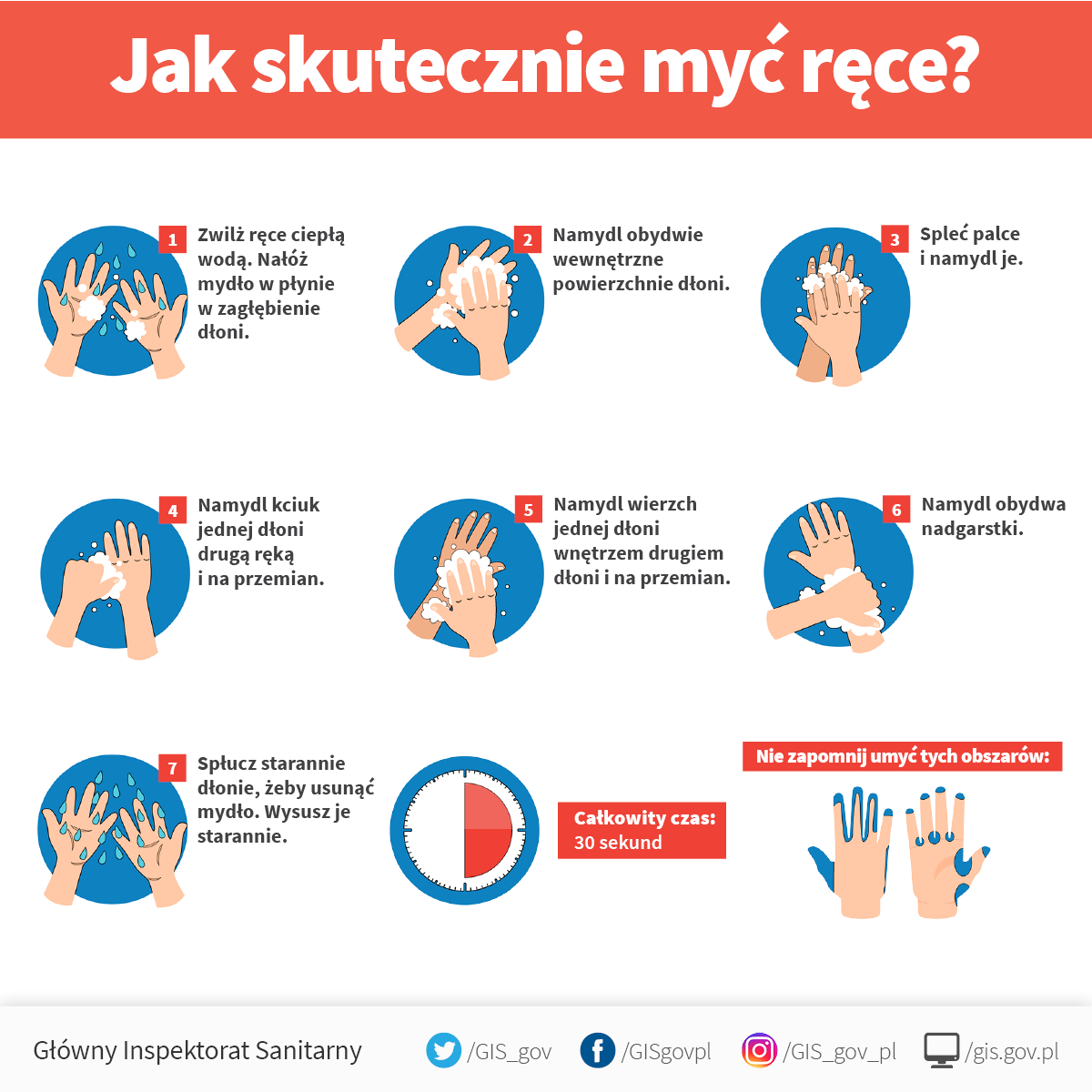 W przypadku kiedy podróżujący z obszarów wysokiego ryzyka występowania wirusa (obszary te na bieżąco w swoich komunikatach podaje Główny Inspektorat Sanitarny) przyleci do Polski:wszyscy podróżujący samolotem dostają Kartę Lokalizacyjną Pasażera – w której znajduje się prośba o podanie kontaktu i miejsca pobytu;w samolocie – będzie miała miejsce pierwsza weryfikacja czy podróżujący ma objawy choroby np. podwyższoną temperaturę ciała. Jeśli podróżujący ma objawy 
i podróżuje z obszaru wysokiego ryzyka zakażenia koronawirusem 2019-nCoV nastąpi kontakt z lotniskową służbą zdrowiaOkres wylęgania wirusa może trwać do 14 dni. Najczęściej 5-6 dni. W tym czasie podróżujący z obszarów wysokiego ryzyka powinien obserwować swój stan zdrowia. W przypadku pojawienia się symptomów takich jak:- gorączka powyżej 380C;- kaszel; - duszność.podróżny powinien skontaktować się z lekarzem, który poinstruuje go o dalszych działaniach.Według aktualnej wiedzy nie ma ryzyka zakażenia się wirusem poprzez towary zamawiane 
z Chin.